Diplom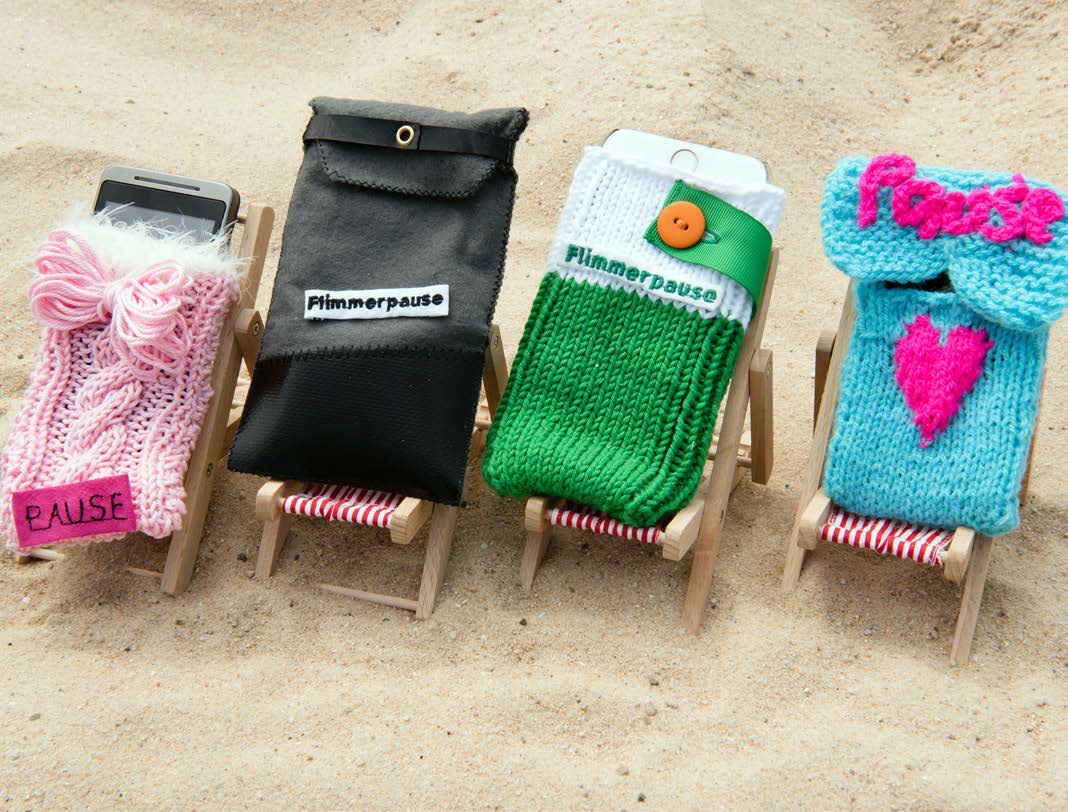 Vorname Nachname_____________________________________________________hat vom 10. - 16. Juni 2019 an der Flimmerpause mitgemacht und in der Freizeit auf sämtliche Bildschirmmedien verzichtet. Herzliche Gratulation!Ort, Datum Lehrperson Name		